Dressur VideregåendeVideregående kurs er for ekvipasjen som kan sitt, bli, kom og stopp, men som ønsker å videreutvikle og bli enda bedre i øvelsene. Vi tar for oss forskjellige treningsmetoder og vi jobber sammen for å skape en hund som er enda tryggere på kommandoene og som tåler enda flere provokasjoner. Vi fokuserer på sitt, bli, kom og stopp. Og hvordan leke med, motivere og belønne en hund i disse situasjonene. Vi tar hensyn til at hunder og eiere er forskjellige og tilpasser metoder og provokasjoner/forstyrrelser den enkelte ekvipasje, men dette er ikke et nybegynnerkurs og vi kommer ikke til å ta for oss nyinnlæring av øvelsene.  Kurset består av en teorikveld, og seks praksiskvelder. Det forventes at du trener hjemme for å få maksimalt ut av dette kurset. Etter endt kurs skal du sitte igjen med en hund som tåler flere provokasjoner, du skal ha blitt litt flinkere til å trene med og motivere din hund og kanskje sitter du igjen med noen nye treningskompiser du kan fortsette arbeidet med etter endt kurs. 
Husk at påmeldingen må inneholde førers navn, fødselsår, bostedsadresse og telefonnummer, samt hundens navn, rase og alder.Instruktør Ida Sollie er utdannet som instruktør trinn 1 i NKK og ettersøksinstruktør i NJFF. Hun er fylkesinstruktør i NJFF Rogaland, og samarbeider med lokal fuglehundklubb. Ida har flere år erfaring med trening og arbeid med jakthunder. Hun eier to strihårede vorstehre på to og fem år og er aktiv prøvedeltager med stor bredde i bruk av hundene. Hun har oppnådd premie både på jaktprøver, apportprøver, blodspor, konkurranselydighet og utstilling med egne hunder.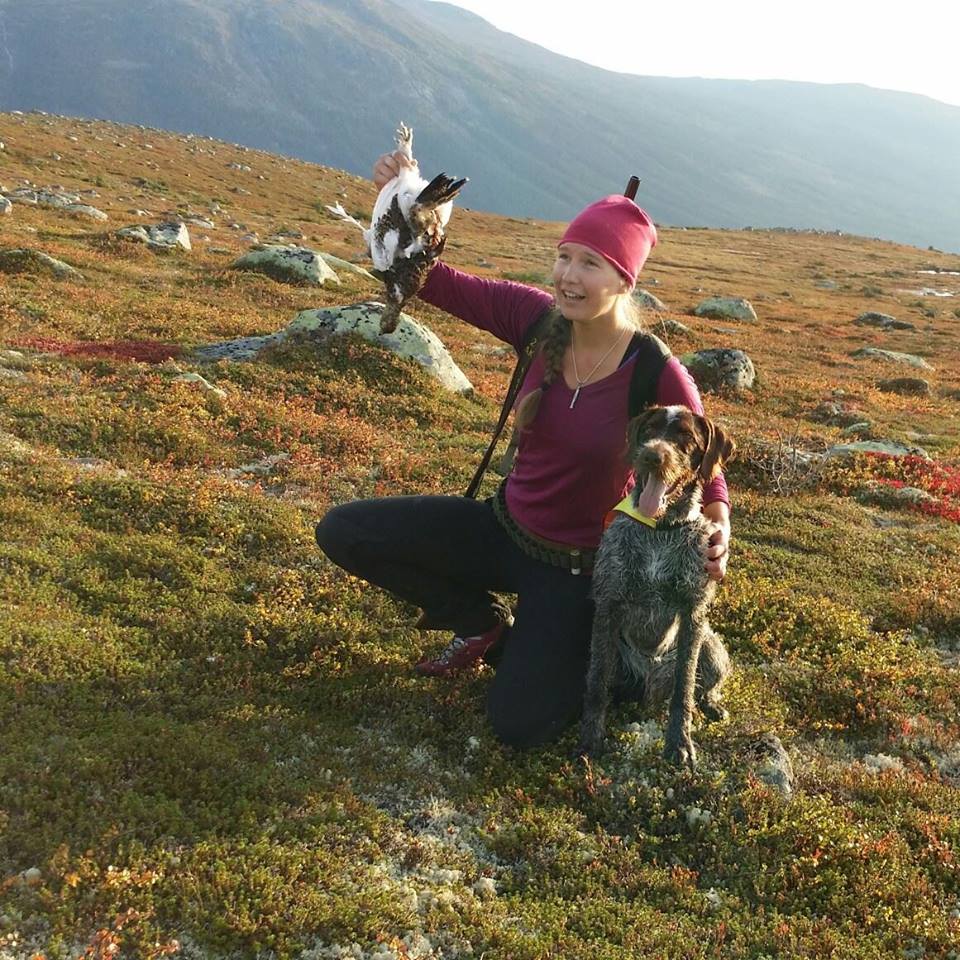 